12.05.2020r. (wtorek) Temat: W księgarni.Wycieczka do księgarni: https://www.youtube.com/watch?v=u3PeDyIABtM„Wnętrze księgarni” – Rodzic prosi dziecko: Opowiedz o miejscu, w którym kupujemy książki – o księgarni, w taki sposób, by nie użyć słowa tego. Jeśli dziecko ma trudność ze zdefiniowaniem pojęcia „księgarnia” rodzic pomaga. 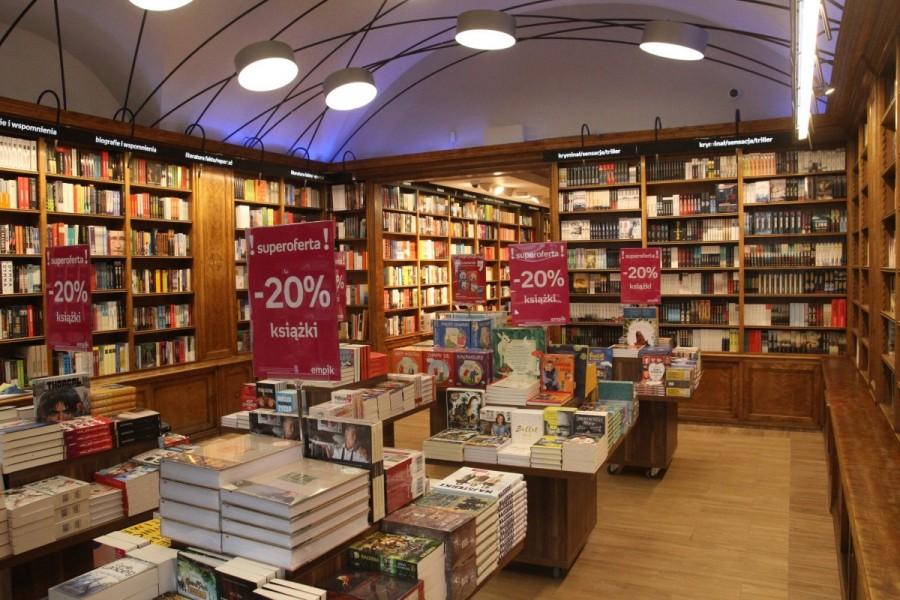 Rodzic prezentuje zdjęcie przedstawiające bibliotekę. Dziecko otrzymuje arkusz papieru i mazaki. Zadaniem dziecka jest dokładne przerysowanie ilustracji przedstawiającej księgarnię. „Wielki skarb” – Rodzic zaprasza dziecko do słuchania wiersza. Prosi, by zapamiętało, o czym, zdaniem autorki wiersza, opowiadają książki. „Wieki skarb” Barbara Stefania Kossuth Mam przyjaciela – wielki skarb, największą radość w świecie. Któż to? Aha, nie powiem, nie… Z łatwością odgadniecie. Chciałbym z nim przebyć cały dzień, lecz mi nie daje niania. – Ej, Jurku, chodź, na spacer czas, dość tego już czytania. Tak, książka to przyjaciel mój – przyjaciel prawie żywy. On opowiada cudów moc, o świecie prawi dziwy. O górach, morzach niesie wieść, o naszej własnej ziemi, wypowie wiersz lub cudną baśń – czym? – Literkami swymi. Więc cieszę się, że książkę mam. Och, czytać pragnę wiele! Nie niszczę ich, bo książki me – najlepsi przyjaciele. Rodzic prosi, by dziecko przypomniało, czego – zdaniem autorki – można dowiedzieć się z książek. Jakie inne informacje możesz znaleźć w swoich ulubionych książkach? Co oznacza sformułowanie „książka moim przyjacielem”? Czy autorka miała na myśli takiego przyjaciela, z którym można się bawić, biegać, wyjeżdżać? „Ćwiczymy pamięć” – rodzic zaprasza dziecko do nauki wybranych strof wiersza. Może zaproponować naukę całego wiersza lub tylko części, w zależności od możliwości dziecka. Rodzic powtarza z dzieckiem kolejne wersy wiersza, za każdym razem w specjalny sposób, np. wysokim głosem, grubym, niskim, słowami podzielonymi na sylaby, śpiewając itp.: Kiedy dziecko powtórzy wybrany fragment dwukrotnie, rodzic może zaproponować zabawę „Głuchy telefon” – przekazywanie szeptem na ucho wers po wersie całego wiersza. Jako podsumowanie dziecko może spróbować powiedzieć cały wiersz (lub jego wybraną część, w zależności od wcześniejszej decyzji rodzica), stojąc   i delikatnie wytupując rytm.Piosenka o książce: https://www.youtube.com/watch?v=wnJFiwa5a8U„Księgarnia” – Rodzic przygotowuje stoisko z książkami np.: kolorowanki, albumy, książki z obrazkami i komiksy. Każdy rodzaj książek ma inną cenę, np. 5 zł, 7 zł, 10 zł, 20 zł. Dziecko wybiera z wyprawki banknoty i monety. Rodzic będzie księgarzem. Dziecko ma za zadanie kupić co najmniej trzy książki w dowolnych cenach. Po zakupach dziecko siada i opowiada, co sprawiło mu trudność, a co było przyjemne podczas tej zabawy.Praca w karcie pracy nr 4 s. 7a – przeliczanie książek, uzupełnianie zbiorów, zapisywanie i rozwiązywanie działań i 7b – rysowanie wzorów po śladzie           i samodzielnie, odczytywanie rebusów, umieszczanie nalepek. Zabawy ruchowe i bieżne w ogrodzie domowym. Dla chętnych: https://www.youtube.com/watch?v=aWaGG9Q-GM0                                                                                  Joanna Jezuit